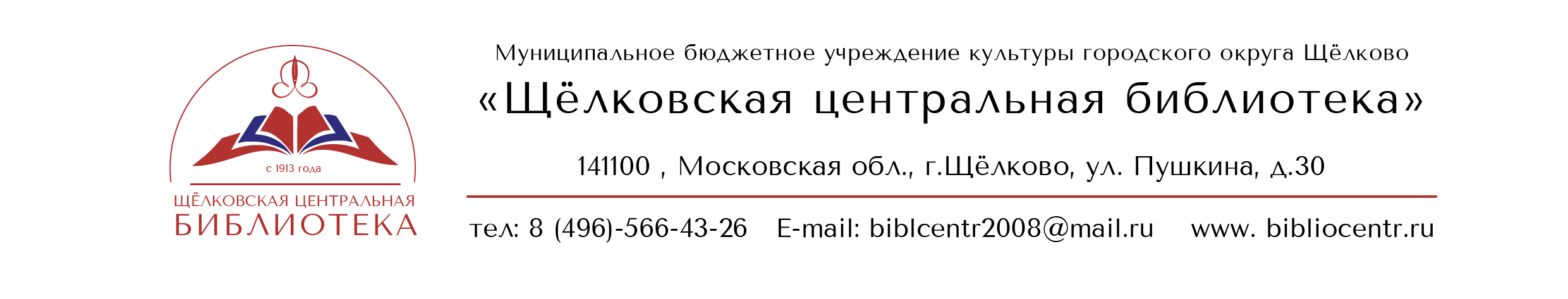 Методические рекомендации по заполнению формы квартального отчёта.Квартальный отчёт за 1,2,3 кварталы текущего года состоит из 3-х частей: основная часть – Цифровые показатели, Приложение №1 «Проектная деятельность», Приложение №2 «Содержание и организация работы по направлениям». Квартальный отчёт заполняется и предоставляется по электронной почте до 3 числа, следующего за отчётным, месяца (до 3.04; 3.07;3.10).Все строки квартального отчёта должны быть заполнены. В случае отсутствия данных, ставится 0.В заглавии отчёта обязательно указать, за какой квартал заполняется отчёт и название библиотеки.В конце отчёта указать должность, ФИО руководителя библиотеки.Цифровые показатели отчёта должны соответствовать цифровым показателям Дневника и Ежемесячной статистике за квартал в Облаке.Количество читателей Отчёта, должно соответствовать количеству читателей  1 части Дневника.Книговыдача Отчёта должна соответствовать книговыдаче 2 части Дневника.1.3 Общее число посещений = 1.3.1 Число посещений библиотеки в стационарных условиях + 1.4 Число посещений библиотеки вне стационара.1.3.1 Число посещений библиотеки в стационарных условиях = 1.3.1.1Посещение для получения библиотечно-библиографических и информационных услуг + 1.3.1.2 Посещение массовых мероприятий (всего по паспорту +  кружки, творческие занятия).1.4 Число посещений библиотеки вне стационара =1.4.1Посещение для получения библиотечно-библиографических и информационныхуслуг вне стационара +  1.4.2 Посещение массовых мероприятий (по паспорту) вне стационара.1.5 Общее количество массовых мероприятий состоит из числа массовых мероприятий, проведённых в стационаре библиотеки и числа массовых мероприятий, проведённых вне стационара библиотеки. Соответствует общему количеству массовых мероприятий с номерами 3 части Дневника и Гр.12 Ежемесячной статистике за квартал в Облаке.1.5.1 Количество мероприятий для инвалидов или с участием инвалидов указывается из общего количества мероприятий (стационарных и внестационарных) из стр. 1.5.1.5.2 Количество мероприятий для людей пожилого возраста указывается из общего количества мероприятий (стационарных и внестационарных) из стр. 1.5.1.5.3 Количество мероприятий, проведённых в стационаре библиотеки из стр.1.5. Соответствует  количеству массовых мероприятий с номерами в стационаре 3 части Дневника и Гр.13 Ежемесячной статистике за квартал в Облаке.1.5.3.1 Количество мероприятий для молодёжи. Указывается  только количество мероприятий для молодёжи в стационарных условиях (в библиотеке) из стр.1.5.31.5.4 Количество мероприятий, проведённых вне стационара библиотеки из стр. 1.5. Соответствует количеству массовых мероприятий с номерами вне стационара 3 части Дневника и Гр.14 Ежемесячной статистике за квартал в Облаке.1.6 Обслуживание инвалидов на дому. Указывается количество инвалидов, которым библиотекари или волонтёры доставляют книги на дом. Для удобства ведения учёта количество читателей, посещений и книговыдача в данном случае считаются стационарными.1.7 Количество выездных читальных залов. Указывается количество читальных залов, организованных на городских площадках и других местах вне стационарного обслуживания с целью оказания вне стационарной  библиотечно-информационной услуги (посещение и книговыдача).2.1 Количество онлайн мероприятий, размещённых в соц. сетях. Указывается общее количество данных мероприятий (конкурсы, викторины, квесты, обзоры книг, громкие чтения и др.)2.2 Количество удалённых мероприятий.  Указывается общее количество онлайн- мероприятий на сайте библиотеки, портале Культура РФ, зум. конференций.3.1 Читательские клубы. В гр. Название клуба указывается по  одному названию клуба в каждой строке. В гр. Количество занятий  указывается только количество занятий в каждом из указанных клубов. Название и форма мероприятия не указывается.3.2 Количество привлечённых волонтёров, Формы работы. Указывается общее количество привлечённых волонтёров и формы работы.4.1.Сюжеты СМИ. Количество публикаций. В гр. Сюжеты СМИ указывается название СМИ и дата публикации. В гр. Общее количество публикаций указывается общее  число всех публикаций.Приложение №1. Проектная деятельность. Отдельный файл.Указывается  квартал, год, название библиотеки.Указывается название проектов, в рамках которых проводились мероприятия в отчётном квартале. Количество мероприятий(название мероприятий не указывается) по каждому проекту, общее количество посещений по каждому проектуПриложение №2. Содержание  организация работы по направлениям.  Отдельный файл.Указывается  квартал, год, название библиотеки.В стр. 1 – 12 указывается общее количество мероприятий с паспортом по каждому направлению. Общее количество участников мероприятий с паспортом по каждому направлению.В  стр. 13 указывается только  общее число посещений кружков, творческих занятий.ОтчётРабота в стационарном и во вне стационарном режимеДневникЕжемесячная статистикаОблако. Квартал1.1КОЛИЧЕСТВО ЧИТАТЕЛЕЙ (всего)Часть1Гр.2 +  Гр.8Всего за квартал Гр.11.1.1Дети до 14 лет Часть1   Гр.4 Всего за квартал____________1.1.2Молодежь от 15 до 30 лет Часть1   Гр.5 Всего за квартал_____________1.1.3Пенсионеры Часть1   Гр.6Всего за квартал_____________1.1.4ИнвалидыЧасть1   Гр.9Всего за квартал_____________ОтчётРабота в стационарном и во вне стационарном режимеДневникЕжемесячная статистикаОблако. Квартал1.2.КНИГОВЫДАЧА (всего)Часть 2 Гр. 20Всего за кварталГр.161.2.1Дети  до 14 лет:Часть 2 Гр. 17Всего за квартал___________1.2.2Молодежь от 15 до 30 летЧасть 2 Гр. 18Всего за квартал_____________ОтчётРабота в стационарном и во вне стационарном режимеДневникЕжемесячная статистикаОблако. Квартал1.3.1Число посещений библиотеки в стационарных условияхЧасть 1 Гр.11+Часть 3 Гр. Кол-во обслуженных в стац.Всего за кварталГр.211.3.1.1Посещение для получения библиотечно-библиографических и информационных услугЧасть 1 Гр.11Всего за кварталГр.41.3.1.2Посещение массовых мероприятий (всего по паспорту +  кружки, творческие занятия)Часть 3Гр. Кол-во обслуженных в стац.Всего за кварталГр.7+Гр.101.3.1.3Посещение кружков, творческих занятий (из  стр. 1.3.1.2)Часть 3Посещение кружков, творч. занятийВсего за кварталГр.101.3.1.4Из них молодежь (на массовых мероприятиях из стр. 1.3.1.2)Часть 3 Гр. МолодёжьВсего за квартал_____________1.3.1.5Из них инвалиды (на массовых мероприятиях из стр. 1.3.1.2)Часть 3 Гр. ИнвалидыВсего за кварталГр.24ОтчётРабота в стационарном и во вне стационарном режимеДневникЕжемесячная статистикаОблако. Квартал1.4Число посещений библиотеки вне стационараЧасть 1 Гр.16 + Часть 3Гр. Кол-во обслуженных вне стац.Всего за кварталГр.221.4,1Посещение для получения библиотечно-библиографических и информационных услугЧасть 1 Гр.16Всего за кварталГр.51.4.2Посещение массовых мероприятий (по паспорту)Часть 3Гр. Кол-во обслуженных вне стац.Гр.8